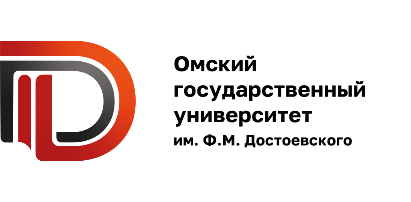 ФГАОУ ВО Омский государственный университет им Ф.М. ДостоевскогоФакультет филологии, переводоведения и медиакоммуникацийОмская Ассоциация преподавателей английского языка вузов г. Омска (OMSKELTA)ИНФОРМАЦИОННОЕ ПИСЬМО Кафедра теории и методики обучения иностранным языкамОмГУ им. Ф.М. Достоевского3 апреля 2023 г. проводитВсероссийскую студенческую научно-практическую конференцию«Лексикография как важный аспект изучения языка»Основные направления работы конференции:Лексикография и изучение языка.Типы словарей: этимологические, фразеологические, аспектные, словари неологизмов и устаревших слов.Особенности построения ассоциативных словарей.Электронные словари и языковые корпусы.К участию во всероссийской научно-практической конференции в очном (с публикацией или без), онлайн (для иногородних участников), и заочном формате (стендовый доклад с видеосопровождением) приглашаются студенты и магистранты высших и средних профессиональных учебных заведений. Доклады (при соблюдении необходимых требований) будут опубликованы в сборнике научных трудов. Ссылка для подключения к конференции будет выслана позже.Требования к статьям, предоставляемым для публикации, можно найти в Приложении1.Для участия в конференции нужно выслать заявку (форма заявки в Приложении 2) и необходимые материалы в указанные сроки по адресу kafedra2004@gmail.com с пометкой «Конференция Лексикография»:в очном и онлайн формате: заявка до 3 марта 2023, статья до 25 марта 2023 (если не планируется публикация статьи, то высылаются только тезисы доклада).в заочном формате: заявка до 3 марта 2023, статья до 25 марта 2023 (если не планируется публикация статьи, то высылаются только тезисы доклада), стендовый доклад в виде презентации с видеосопровождением до 25 марта.По материалам конференции планируется издание материалов. Полные тексты материалов конференции будут размещены в РИНЦ (на e-library.ru). В рамках научно-практической конференции планируется проведение мастер-классов по использованию словарей и языковых корпусов (в режиме вебинара), а также выставка словарей от библиотеки ОмГУ.Контактные лица: и.о. зав. кафедрой теории и методики обучения ИЯ, к.ф.н., доцент Богатова Софья Михайловна smbogatova@yandex.ru; помощник заведующего кафедрой ТиМОИЯ Шатрава Ирина Валерьевна (3812) 67 – 35 – 79, kafedra2004@gmail.com.Приложение 1ТРЕБОВАНИЯ К ОФОРМЛЕНИЮ ТЕКСТА СТАТЬИК публикации принимаются статьи объёмом от 4 до 5 страниц машинописного текста.Для набора текста, формул и таблиц следует использовать редактор Microsoft Word для Windows. Параметры текстового редактора: поля: левое – 2 см, правое – 2 см, верхнее – 2 см, нижнее – 2 см; шрифт Times New Roman, размер – 14; межстрочный интервал – 1; выравнивание по ширине; абзацный отступ 1,25 см; ориентация листа – книжная. Рисунки, выполненные в MS Word, не принимаются. Все рисунки и таблицы должны быть пронумерованы и снабжены названиями или подрисуночными подписями. Оформление заголовка на русском языке: (шрифт жирный курсив, выравнивание по центру) И.О. Фамилия автора статьи;на следующей строке (шрифт обычный курсив) место работы, город (сокращения не допускаются); (шрифт курсив, выравнивание по центру) E-mail для контактов.Если авторов статьи несколько, то информация повторяется для каждого автора.  (жирными заглавными буквами, выравнивание по центру строки) НАЗВАНИЕ СТАТЬИ; на следующей строке Аннотация на русском языке не более 600 знаков (с пробелами) и ключевые слова.Ключевые слова на русском языке отделяются друг от друга точкой с запятой. Через строку представленная информация (ФИО автора, название статьи, место его работы и город, аннотация и ключевые слова) дублируется на английском языке (с учетом вышеназванных требований к оформлению). Через строку (жирными буквами, выравнивание по центру строки) название статьи на английском языке;Через 1 строку – текст статьи. Через 1 строку – надпись «Список литературы». После неё приводится список литературы в порядке упоминания в тексте, со сквозной нумерацией, оформленный в соответствии с ГОСТ Р 7.0.5 – 2008. ПРИМЕРЫ ОФОРМЛЕНИЯ ИСТОЧНИКОВ:		Блинова, О.И. Русская диалектология: учеб. пособие / О.И. Блинова. – Томск: Изд-во ТГУ, 1984. – 132 с.	Вакуров, В.Н. Речевое мастерство журналиста (Творческое преобразование фразеологии в современной публицистике) / Н.В. Вакуров // Вестник Московского университета. Сер. 10. Журналистика. – 1994. – № 3. – С. 31–45. 		Вакуров, Н.В. Каламбур в публицистике [Электронный ресурс] / Н.В. Вакуров // Русский язык: исторические судьбы и современность: Материалы II междунар. конгресса русистов – исследователей. 18–21 марта 2004 г. – Режим доступа: http://www.gramota.ru/mag_rub.html?id=90 (Дата обращения – 15.10.2015). 	Ссылки в тексте на соответствующий источник из списка литературы оформляются в квадратных скобках, например: [1, с. 277].Пример оформления статьи:Д.П. ХансенФГБОУ ВО «ОмГУ им. Ф.М. Достоевского»jake.hansen123@gmail.comИЗ ОПЫТА СОВМЕСТНОГО ПРЕПОДАВАНИЯ С НОСИТЕЛЕМ ЯЗЫКААннотация: Статья представляет собой рефлексию по результатам опыта преподавания носителя языка совместно с преподавателями-практиками. Рассматриваются различные формы сотрудничества носителя языка с основным преподавателем. Выявляются наиболее эффективные формы работы. Ключевые слова: преподавание английского языка; носитель языка; сотрудничество.J.P. HansenDostoevsky Omsk State Universityjake.hansen123@gmail.comTEAM-TEACHING WITH A NATIVE SPEAKERAbstract: This article is a reflection on the author's experience as a native speaker team teaching with professional instructors. Various forms of collaboration between the native speaker and the lead instructor are examined. The most effective forms of this method's implementation are defined.Keywords: English as a second language; native speaker; collaboration.Текст статьиПриложение 2Заявка на участие в студенческой научно-практической конференции «Лексикография как важный аспект изучения языка» ФИО студента ПОЛНОСТЬЮВуз  ГородГруппа Название докладаФорма участия(очно/онлайн/заочно, с публикацией статьи/без публикации статьи)Эл. почта студентаТелефон студентаРуководитель (ФИО, звание, должность)